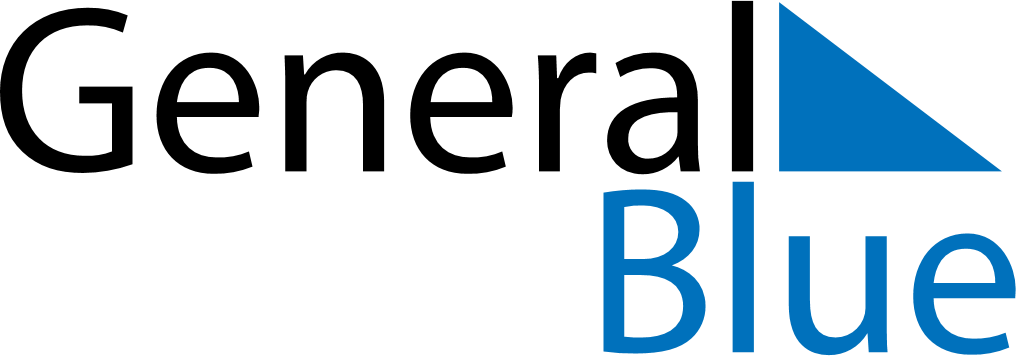 September 2024September 2024September 2024September 2024September 2024September 2024Ruse, BulgariaRuse, BulgariaRuse, BulgariaRuse, BulgariaRuse, BulgariaRuse, BulgariaSunday Monday Tuesday Wednesday Thursday Friday Saturday 1 2 3 4 5 6 7 Sunrise: 6:39 AM Sunset: 7:52 PM Daylight: 13 hours and 12 minutes. Sunrise: 6:40 AM Sunset: 7:50 PM Daylight: 13 hours and 9 minutes. Sunrise: 6:42 AM Sunset: 7:49 PM Daylight: 13 hours and 7 minutes. Sunrise: 6:43 AM Sunset: 7:47 PM Daylight: 13 hours and 4 minutes. Sunrise: 6:44 AM Sunset: 7:45 PM Daylight: 13 hours and 1 minute. Sunrise: 6:45 AM Sunset: 7:43 PM Daylight: 12 hours and 58 minutes. Sunrise: 6:46 AM Sunset: 7:41 PM Daylight: 12 hours and 55 minutes. 8 9 10 11 12 13 14 Sunrise: 6:47 AM Sunset: 7:40 PM Daylight: 12 hours and 52 minutes. Sunrise: 6:48 AM Sunset: 7:38 PM Daylight: 12 hours and 49 minutes. Sunrise: 6:49 AM Sunset: 7:36 PM Daylight: 12 hours and 46 minutes. Sunrise: 6:51 AM Sunset: 7:34 PM Daylight: 12 hours and 43 minutes. Sunrise: 6:52 AM Sunset: 7:32 PM Daylight: 12 hours and 40 minutes. Sunrise: 6:53 AM Sunset: 7:30 PM Daylight: 12 hours and 37 minutes. Sunrise: 6:54 AM Sunset: 7:29 PM Daylight: 12 hours and 34 minutes. 15 16 17 18 19 20 21 Sunrise: 6:55 AM Sunset: 7:27 PM Daylight: 12 hours and 31 minutes. Sunrise: 6:56 AM Sunset: 7:25 PM Daylight: 12 hours and 28 minutes. Sunrise: 6:57 AM Sunset: 7:23 PM Daylight: 12 hours and 25 minutes. Sunrise: 6:58 AM Sunset: 7:21 PM Daylight: 12 hours and 22 minutes. Sunrise: 7:00 AM Sunset: 7:19 PM Daylight: 12 hours and 19 minutes. Sunrise: 7:01 AM Sunset: 7:18 PM Daylight: 12 hours and 16 minutes. Sunrise: 7:02 AM Sunset: 7:16 PM Daylight: 12 hours and 13 minutes. 22 23 24 25 26 27 28 Sunrise: 7:03 AM Sunset: 7:14 PM Daylight: 12 hours and 10 minutes. Sunrise: 7:04 AM Sunset: 7:12 PM Daylight: 12 hours and 7 minutes. Sunrise: 7:05 AM Sunset: 7:10 PM Daylight: 12 hours and 4 minutes. Sunrise: 7:06 AM Sunset: 7:08 PM Daylight: 12 hours and 1 minute. Sunrise: 7:08 AM Sunset: 7:06 PM Daylight: 11 hours and 58 minutes. Sunrise: 7:09 AM Sunset: 7:05 PM Daylight: 11 hours and 55 minutes. Sunrise: 7:10 AM Sunset: 7:03 PM Daylight: 11 hours and 52 minutes. 29 30 Sunrise: 7:11 AM Sunset: 7:01 PM Daylight: 11 hours and 49 minutes. Sunrise: 7:12 AM Sunset: 6:59 PM Daylight: 11 hours and 46 minutes. 